Personal DetailsRefereesPlease give the names of two persons who are able to comment professionally on your suitability for this post.  One should normally be your present Head or employer.  Newly qualified teachers should name both main Tutor and the Head or Senior Professional Mentor of the main teaching practice school.  If you are short-listed we will obtain references before interview.  If your name has changed, you will need to confirm this with your referees.If you would like to provide a reference concerning your religious commitment, please give the details of this person on a separate sheet. Please note that this will be in addition to the two references listed above.EducationContinuous Professional Development and InsetNon-Teaching ExperienceTeaching SubjectCurrent/Most Recent Employment   Previous Teaching Experience (in chronological order beginning with the most recent)   Explanation of any gapsSafeguarding ChildrenOwing to the nature and location of the work, the post is exempt from the previous provisions of the Rehabilitation of Offenders Act 1974.  Therefore, applicants are not entitled to withhold information about convictions which for other purposes are ‘spent’ under the provisions of the Act.  This post is subject to a clear enhanced check with the Disclosure & Barring Service.DeclarationApplications and supporting statements should be returned to:Mrs Karen Hood, Administration Officer, Personnel & SafeguardingCanon Slade SchoolBradshaw BrowBoltonBL2 3BPWe accept applications by post, fax (01204 333340) or email (jobs@canon-slade.bolton.sch.uk) until noon on the closing date.ConfidentialTeaching Staff Application for the post of: ………………………………………………………………………………………………………………………We are committed to safeguarding and promoting the welfare of children, young people and vulnerable adults and expect all staff and volunteers to share this commitment.Please complete in black ink or type We are committed to safeguarding and promoting the welfare of children, young people and vulnerable adults and expect all staff and volunteers to share this commitment.Please complete in black ink or type Mr/Mrs/Miss/Ms/Other (please state):	Mr/Mrs/Miss/Ms/Other (please state):	Mr/Mrs/Miss/Ms/Other (please state):	Surname:	Surname:	Surname:	Surname:	Address:	Address:	Address:	Forename(s):	Forename(s):	Forename(s):	Forename(s):	Address:	Address:	Address:	Daytime Number:	Evening Number:	Mobile Number:	Daytime Number:	Evening Number:	Mobile Number:	Daytime Number:	Evening Number:	Mobile Number:	Daytime Number:	Evening Number:	Mobile Number:	NI Number: 	NI Number: 	NI Number: 	Daytime Number:	Evening Number:	Mobile Number:	Daytime Number:	Evening Number:	Mobile Number:	Daytime Number:	Evening Number:	Mobile Number:	Daytime Number:	Evening Number:	Mobile Number:	Email address:	Email address:	Email address:	Email address:	Email address:	Email address:	Email address:	Where did you learn of this vacancy? Please tick the relevant boxWhere did you learn of this vacancy? Please tick the relevant boxWhere did you learn of this vacancy? Please tick the relevant boxWhere did you learn of this vacancy? Please tick the relevant boxWhere did you learn of this vacancy? Please tick the relevant boxWhere did you learn of this vacancy? Please tick the relevant boxWhere did you learn of this vacancy? Please tick the relevant boxCanon Slade Website	Eteach	Eteach	Word of MouthTES	greater.jobs	greater.jobs	Other (please specify)(1) Name:		(2) Name:		Position held:		Position held:		Organisation:		Organisation:		Address:Address:Telephone:	Telephone:	Email:		Email:		Please list all formal courses and qualifications including GCSE, GCE O/A Level or equivalent, degree or equivalent, teacher training (please specify whether Cert Ed, Dip Ed, PGCE, or other), and any other courses which have resulted in a formal qualification.  You will be required to show the school any relevant certificates.Please list all formal courses and qualifications including GCSE, GCE O/A Level or equivalent, degree or equivalent, teacher training (please specify whether Cert Ed, Dip Ed, PGCE, or other), and any other courses which have resulted in a formal qualification.  You will be required to show the school any relevant certificates.Please list all formal courses and qualifications including GCSE, GCE O/A Level or equivalent, degree or equivalent, teacher training (please specify whether Cert Ed, Dip Ed, PGCE, or other), and any other courses which have resulted in a formal qualification.  You will be required to show the school any relevant certificates.Please list all formal courses and qualifications including GCSE, GCE O/A Level or equivalent, degree or equivalent, teacher training (please specify whether Cert Ed, Dip Ed, PGCE, or other), and any other courses which have resulted in a formal qualification.  You will be required to show the school any relevant certificates.Please list all formal courses and qualifications including GCSE, GCE O/A Level or equivalent, degree or equivalent, teacher training (please specify whether Cert Ed, Dip Ed, PGCE, or other), and any other courses which have resulted in a formal qualification.  You will be required to show the school any relevant certificates.Please list all formal courses and qualifications including GCSE, GCE O/A Level or equivalent, degree or equivalent, teacher training (please specify whether Cert Ed, Dip Ed, PGCE, or other), and any other courses which have resulted in a formal qualification.  You will be required to show the school any relevant certificates.Qualification levelCourse title and subject(s)GradeDatesDatesWhere obtainedQualification levelCourse title and subject(s)GradeFromToWhere obtainedPlease list all relevant CPD activities undertaken during the past three years.Please list all relevant CPD activities undertaken during the past three years.Please list all relevant CPD activities undertaken during the past three years.Please list all relevant CPD activities undertaken during the past three years.Please list all relevant CPD activities undertaken during the past three years.ActivityMethod of DeliveryDatesDatesWhere UndertakenActivityMethod of DeliveryFromToWhere UndertakenPlease provide details (including dates) of other experience, employment and interests you wish to be taken into considerationPlease provide details (including dates) of other experience, employment and interests you wish to be taken into considerationPlease provide details (including dates) of other experience, employment and interests you wish to be taken into considerationActivityDatesDatesActivityFromToMain teaching subject and age rangeOther subjects offered and age rangeQTS status:          Yes                  No  Teacher number:Post held (please include details of the nature of responsibility you hold/held):Post held (please include details of the nature of responsibility you hold/held):Post held (please include details of the nature of responsibility you hold/held):Post held (please include details of the nature of responsibility you hold/held):Post held (please include details of the nature of responsibility you hold/held):Annual Salary:Date appointed to post:Date appointed to post:Date left (if applicable):Date left (if applicable):Name and type of school:LA or Employer:Age Range:Boys/Girls/Mixed:Number on roll:LA orEmployerName and typeof schoolAge rangeBoys/Girls/MixedNumber on RollNature of ResponsibilityDatesDatesLA orEmployerName and typeof schoolAge rangeBoys/Girls/MixedNumber on RollNature of ResponsibilityFromToPlease explain here any gaps in employment, education and training since leaving full time education:Please explain here any gaps in employment, education and training since leaving full time education:Please explain here any gaps in employment, education and training since leaving full time education:Are you related to, or have a business relationship with, any Member/Officer of the School Governing Body or the Board of Education of the Diocese of Manchester?    If yes, please state the person’s name and relationship:Do you have any connections with Canon Slade School, either past or present?  If yes, please give details:Have you at any time been convicted of any criminal offence(including cautions, bind-overs and any pending or ‘spent’ prosecutions)YesNoAre you disqualified from working with children or subject to any sanctions imposed by a regulatory body?YesNoIf you have answered yes to either of these questions, please enclose with your application a separate, confidential letter providing full details.If you have answered yes to either of these questions, please enclose with your application a separate, confidential letter providing full details.If you have answered yes to either of these questions, please enclose with your application a separate, confidential letter providing full details.If you have answered yes to either of these questions, please enclose with your application a separate, confidential letter providing full details.If you have answered yes to either of these questions, please enclose with your application a separate, confidential letter providing full details.I declare that, to the best of my knowledge and belief, all statements contained in this form are correct.  I understand that should I conceal any material I will be liable to the termination of my contract of service with such notice as may be appropriate.  I also confirm that I am eligible to work in the UK.Signature:	____________________________________		Date:	________________I declare that, to the best of my knowledge and belief, all statements contained in this form are correct.  I understand that should I conceal any material I will be liable to the termination of my contract of service with such notice as may be appropriate.  I also confirm that I am eligible to work in the UK.Signature:	____________________________________		Date:	________________If you are submitting your application electronically, please tick this box, which will serve as a substitute for a signature.  If invited to interview, you may be required to sign a paper copy of your application form.Strictly ConfidentialStrictly ConfidentialStrictly ConfidentialStrictly ConfidentialStrictly ConfidentialStrictly ConfidentialStrictly ConfidentialStrictly ConfidentialStrictly ConfidentialStrictly ConfidentialStrictly ConfidentialPost applied for:Post applied for:Post applied for:Post applied for:Post applied for:Post applied for:Post applied for:Post applied for:Post applied for:Post applied for:Grade:Grade:Grade:Grade:Grade:Racial Origin:Racial Origin:Racial Origin:Racial Origin:Racial Origin:Racial Origin:Racial Origin:Racial Origin:Racial Origin:Racial Origin:Racial Origin:WhiteWhiteBritishIrishEuropeanOtherBlack or Black BritishBlack or Black BritishCaribbeanAfricanAsian or Asian BritishAsian or Asian BritishIndianPakistaniKashmiriBangladeshiMixed RaceMixed RaceWhite and Black CaribbeanWhite and Black AfricanWhite and IndianWhite and PakistaniChinese/OtherChinese/OtherChineseOther (please specify)Other (please specify)Other (please specify)Gender:Gender:MaleFemaleDisability:Disability:I am not disabledI consider myself disabledI consider myself disabledI consider myself disabledI consider myself disabledI consider myself disabledAge:16 - 1920 - 2930 - 3940 - 4950 - 5960 - 6465+Religion:BuddhistChristianHinduJewishMuslimSikhNoneOtherCaring:Caring:I look after childrenI help an adult with daily routinesI help an adult with daily routinesI help an adult with daily routinesI help an adult with daily routinesI help an adult with daily routines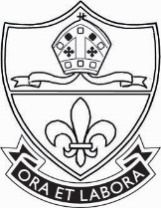 